Центр надання адміністративних послуг при Сватівській райдержадміністрації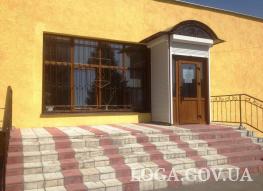 Адреса:  92600, Луганська обл., м. Сватове, майдан Злагоди, 43Контактний телефон: 099-295-22-36E-mail: admcentr.svatovo@gmail.comКерівник Центру –  Гиря Олена СергіївнаАдміністратори Центру –  Дуднік Віта Володимирівна			     Дорошенко Катерина ВікторівнаСектор з питань державної реєстрації Сватівської райдержадміністраціїЗавідувач сектору - державний  реєстратор   -  Дудник Людмила Борисівна (реєстрація нерухомого майна)		        Державний реєстратор    -  Щербак Олена Вікторівна (реєстрація ЮО, ФОП)Графік роботи ЦентруПонеділок – 8.00-17.00Вівторок – 8.00-17.00Середа – 8.00-17.00Четвер – 8.00-20.00П’ятниця - 8.00- 17.00Субота - вихіднийНеділя  - вихідний Графік прийому суб’єктів звернення з питань ДержгеокадаструПонеділок – неприйомнийВівторок – 8.00-12.00Середа – 8.00-12.00Четвер – 8.00-12.00П’ятниця - неприйомнийСубота - вихіднийНеділя  - вихіднийГрафік прийому державних реєстраторів сектору державної реєстраціїПонеділок – 8.00-15.00Вівторок – 8.00-15.00Середа – 8.00-15.00Четвер – 8.00-15.00П’ятниця – неприйомний деньСубота - вихіднийНеділя  - вихідний